RIWAYAT HIDUP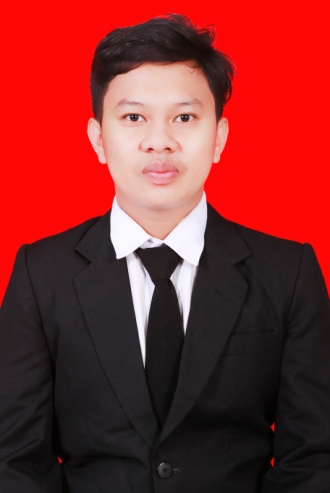 tamat pada  tahun 2006. Pada tahun 2006.melanjutkan pendidikan di SLTP Negeri 2 Sinjai Utara  dan  tamat tahun 2009. Kemudian pada tahun 2009 penulis melanjutkan pendidikan di SMA Negeri 2 Sinjai Utara dan tamat pada tahun 2012. Pada tahun 2012 penulis melanjutkan pendidikan di Universitas Negeri Makassar (UNM), Fakultas Ilmu Pendidikan, Program Studi Pendidikan Guru Sekolah Dasar (PGSD), program Strata 1 (S1) bertempat di UPP PGSD Makassar Fakultas Ilmu Pendidikan Universitas Negeri Makassar.